SAFETY ASSESSMENT REPORT“ **** CREAM”Product Information File (R.1223/2009/EC, art. 11)Cosmetic Product Safety Report (R.1223/2009/EC, art. 10, Annex I)Safety Assessment (R.1223/2009/EC, art. 10, Annex I)These information comply with (R.1223/2009/EC, art. 10, 11, Annex I)This document has been prepared on behalf of CREAMCOSMETIC PRODUCT SAFETY ASSESSMENT REPORTProduct Name: Manufacturerer Name: Address: Telephone: Fax: Web Address: PAO: PART A – Cosmetic product safety information1.Quantitative and qualitative composition of the cosmetic product Raw materials components;This document has been prepared on behalf of    ---Parfum component;Parfum Supplier’s Name: Parfum Supplier’s Address: Parfum Supplier’s Tel. No: Parfum Supplier’s Fax No: Parfum Supplier’s Web Address: Parfum Supplier’s E-Mail Address: This document has been prepared on behalf of CREAMPhysical/chemical characteristics and stability of the cosmetic product a) Physical/chemical characteristics:Safety Assessor’s Comment :Stability: 3. Microbiological quality4. Impurities, traces, information about the packaging material5. Normal and reasonably foreseeable useProduct usage: ***is used for Product use frequency: Label information:Preparation: Instruction for use on the label: Preparation: Application: Attention: Waiting Time:Warning: Color Distribution: Emulsion time: Correctors: Rinsing: Warnings on the label: Warnings: This document has been prepared on behalf of CREAM6. Exposure to the cosmetic productThe site(s) of application: 1/2 The surface area(s) of application (cm2):  cm2The amount of product daily applied (g):  gThe duration and frequency of use:  day ( a month)The normal and reasonably foreseeable exposure route(s): Exposure with .The targeted (or exposed) population(s). Potential exposure of a specific population shall also be taken into account: The targeted population is adults.Possibility of secondary exposure: There is no possibility of secondary exposure way.7. Exposure to the substancesSED = A (mg/kg body weight/day) × C(%) / 100 × DAp	(%)/100SED (mg/kg body weight/day): The Systemic Exposure Dosage of a cosmetic ingredient is the amount expected to enter the blood stream (and therefore be systemically available) per kg body weight and per day. It is expressed in mg/kg body weight/day.A (mg/kg body weight/day): Estimated daily exposure to a cosmetic product per kg bodyweight, based upon the amount applied and the frequency of applicationC(%):Concentration of the ingredient under study in the finished cosmetic product on theapplication siteDAp (%):Dermal Absorption expressed as a percentage of the test dose assumed to be applied in real-life conditionsDAp was considered as 100 in calculations for all raw materials. A= [60 g x 1000 mg x 2/30 day x 0,1] / 60 kg = 6,67 mg/kg bw/dayThis document has been prepared on behalf of CREAMSED Table for raw materials except parfum components is below.SED Table for parfum components is below.Toxicological profile of the substancesMoS calculations for raw materials are below.MoS calculation for Stearyl Alcohol : NOAEL: 2000 mg/kg bw/daySED: 0,933800 mg/kg bw/day MoS=NOAEL/SEDMoS = 2000 / 0,933800 MoS = 2142MoS  > 100MoS calculation for Cetyl Alcohol : NOAEL: 750 mg/kg bw/daySED: 0,333500 mg/kg bw/day MoS=NOAEL/SEDMoS = 750 / 0,333500 MoS = 2249MoS  > 100MoS calculation for Propylene Glycol : NOAEL: 240 mg/kg bw/daySED: 0,266800 mg/kg bw/day MoS=NOAEL/SEDMoS = 240 / 0,266800 MoS = 900MoS Table for raw materials except parfum componenets is below.his document has been prepared on behalf of MoS Table for parfum components is belowUndesirable effects and serious undesirable effects10. Information on the cosmetic productPART B – Cosmetic product safety assessment1. Assessment conclusionThe assessment was based on the chemical specification and toxicological profile of the ingredients, including parfum, together with the toxicological profile of the complete product. ***** Cream is a rinse off product after waiting for awhile. MoS value was calculated for the raw materials which have NOAEL value. Calculated MoS values are greater than 100 for all raw materials. For this reason, the amount of raw materials in this formulation are safe.The all raw material’s compliance of 1223/2009 EC is searched and endorsed. All raw materials are not toxic under normal or reasonably unforeseeable conditions of use at this concentration. The product does not contain prohibited substances listed in annexes of Regulation (EC) No. 1223/2009.The product contains parfum’s components. All parfum’s components certain concentrations in the parfum are not known. Only allergens amounts are known certainly. For this reason, maximum parfum’s components concentrations****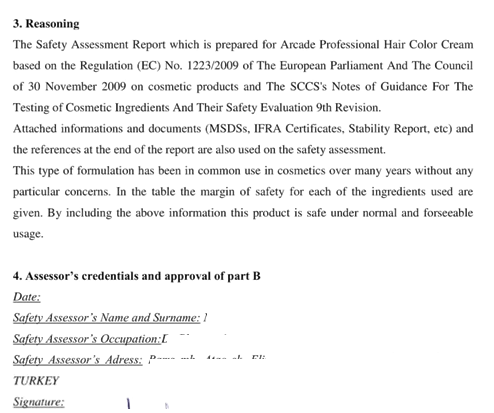 23.05.2005 tarihli Resmi Gazete’de yayımlanan Kozmetik Yönetmeliği Madde 12 (d): Kozmetik ürün güvenlilik değerlendirmesi, eczacılık diplomasına sahip bir kişi tarafından veya tıp, diş hekimliği,  biyoloji, kimya, biyokimya, mikrobiyoloji veya eşdeğer diplomaya sahip toksikoloji dalında veya kozmetik ürün güvenlilik değerlendirmesi alanında sunulan teorik ve uygulamalı müfredat programını tamamlayanlara verilen bir belgeye sahip kişi tarafından yapılır. Bu doğrultuda güvenlilik değerlendirme raporunu hazırlayıp imzalayan kişinin yetki belgesinin de rapora eklenmesi gerekmektedir.Amount of rawRaw Material’s INCI NameCAS NOEINECS/ELINCSmaterial inIntended UseRegulatory Compliance of 1223/2009Raw Material’s INCI NameCAS NONumberfinished productIntended UseECNumberfinished productEC(% Concentration)Aqua7732-18-5231-791-2SolventThere  is  not  any  restriction  for  usageAqua7732-18-5231-791-2Solventamount and usage area. Appropriateamount and usage area. AppropriateStearyl Alcohol112-92-5204-017-6EmolientThere  is  not  any  restriction  for  usageStearyl Alcohol112-92-5204-017-6Emolientamount and usage area. Appropriateamount and usage area. AppropriateCetyl Alcohol36653-82-4253-149-0EmolientThere  is  not  any  restriction  for  usageCetyl Alcohol36653-82-4253-149-0Emolientamount and usage area. Appropriateamount and usage area. AppropriatePropylene Glycol57-55-6200-338-0HumectantThere  is  not  any  restriction  for  usagePropylene Glycol57-55-6200-338-0Humectantamount and usage area. Appropriateamount and usage area. AppropriateAmount ofAmount of rawRaw Material’s INCICAS NOEINECS/ELINConcentration inConcentrationmaterial inRegulatory Compliance ofRegulatory Compliance ofRegulatory Compliance ofNameCAS NOCS NumberRaw Material (%(%)finished product1223/2009 EC1223/2009 ECNameCS NumberRaw Material (%(%)finished product1223/2009 EC1223/2009 ECConcentration)(% Concentration)Annex III List of Substances WhichAnnex III List of Substances WhichAnnex III List of Substances WhichAnnex III List of Substances WhichCosmetic Products Must Not ContainCosmetic Products Must Not ContainCosmetic Products Must Not ContainCosmetic Products Must Not ContainExcept  Subject  To  The  RestrictionsExcept  Subject  To  The  RestrictionsExcept  Subject  To  The  RestrictionsExcept  Subject  To  The  RestrictionsLaid  Down  The  presence  of  theLaid  Down  The  presence  of  theLaid  Down  The  presence  of  theLaid  Down  The  presence  of  thesubstance must be indicated in the listsubstance must be indicated in the listsubstance must be indicated in the listsubstance must be indicated in the listBenzyl Alcohol100-51-6202-859-9of ingredients referred to in Article 19of ingredients referred to in Article 19of ingredients referred to in Article 19of ingredients referred to in Article 19(1)   (g)   when   its   concentration(1)   (g)   when   its   concentration(1)   (g)   when   its   concentration(1)   (g)   when   its   concentrationexceeds:exceeds:—0,001   %   in   leave-on—0,001   %   in   leave-onproductsproducts—0,01   %   in   rinse-off—0,01   %   in   rinse-offproducts Appropriateproducts Appropriateproducts Appropriateproducts AppropriateAnnex III List of Substances WhichAnnex III List of Substances WhichAnnex III List of Substances WhichAnnex III List of Substances WhichCosmetic Products Must Not ContainCosmetic Products Must Not ContainCosmetic Products Must Not ContainCosmetic Products Must Not ContainExcept  Subject  To  The  RestrictionsExcept  Subject  To  The  RestrictionsExcept  Subject  To  The  RestrictionsExcept  Subject  To  The  RestrictionsLaid  Down  The  presence  of  theLaid  Down  The  presence  of  theLaid  Down  The  presence  of  theLaid  Down  The  presence  of  the203-375-0 , 247-substance must be indicated in the listsubstance must be indicated in the listsubstance must be indicated in the listsubstance must be indicated in the listCitronellol106-22-9203-375-0 , 247-of ingredients referred to in Article 19of ingredients referred to in Article 19of ingredients referred to in Article 19of ingredients referred to in Article 19Citronellol106-22-9737-6of ingredients referred to in Article 19of ingredients referred to in Article 19of ingredients referred to in Article 19of ingredients referred to in Article 19737-6(1)   (g)   when   its   concentration(1)   (g)   when   its   concentration(1)   (g)   when   its   concentration(1)   (g)   when   its   concentration(1)   (g)   when   its   concentration(1)   (g)   when   its   concentration(1)   (g)   when   its   concentration(1)   (g)   when   its   concentrationexceeds:exceeds:—0,001   %   in   leave-on—0,001   %   in   leave-onproductsproducts—0,01   %   in   rinse-off—0,01   %   in   rinse-offproducts Appropriateproducts Appropriateproducts Appropriateproducts AppropriateParameterParameterSpecificationsResultOrganolepticCharacteristicsAppearanceCreamApprovedOrganolepticCharacteristicsOrganolepticCharacteristicsColorCharacteristicApprovedOrganolepticCharacteristicsOrganolepticCharacteristicsOdorCharacteristicCharacteristicOrganolepticCharacteristicsPhysicochemicalpHApprovedCharacteristicpHApprovedAmount of Raw MaterialRetention FactorDermal AbsorptionDermal Absorption DApRaw Material’s INCI Namein Finished Product (%Retention FactorDermal AbsorptionDermal Absorption DApSED (mg/kg bw/day)Raw Material’s INCI Namein Finished Product (%(R)DAa (μg/cm2)(%)SED (mg/kg bw/day)Concentration)(R)DAa (μg/cm2)(%)Concentration)Aqua0,1-100Stearyl Alcohol0,1-100Cetyl Alcohol0,1-100Propylene Glycol0,1-1000,1-100Amount of Raw Material inRetention FactorDermal Absorption DAaDermal Absorption DApSED (mg/kgRaw Material’s INCI NameFinished Product (%Retention FactorDermal Absorption DAaDermal Absorption DApSED (mg/kgRaw Material’s INCI NameFinished Product (%(R)(μg/cm2)(%)bw/day)Concentration)(R)(μg/cm2)(%)bw/day)Concentration)Benzyl Alcohol0,1-100Citronellol0,1-100Geraniol0,1-1000,1-100Amount of Raw Material inRaw Material’s INCI NameFinished Product (%SED (mg/kgbw/day)NOAEL (mg/kg bw/day)MoSConcentration)AquaNot foundNot calculatedStearyl Alcohol2000Cetyl Alcohol750Propylene Glycol240Amount of Raw Material inRaw Material’s INCI NameFinished Product (%SED (mg/kgbw/day)NOAEL (mg/kg bw/day)MoSConcentration)Benzyl Alcohol550Citronellol49,21Geraniol19,69Linalool500